                        		UNITED STATES – Air Force Regular.                                AIR POLICE AND SECURITY POLICE KILLED IN ACTION OR LINE OF DUTY                        		   IN THE VIETNAM WAR (Vietnam and Thailand)Photo & Composite © 2020, Don Poss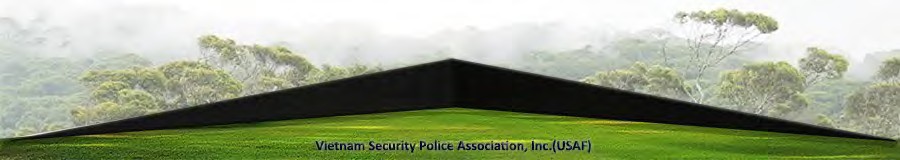 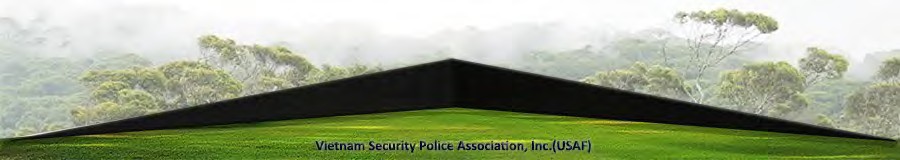 A-Z, USAF AP/SP KIA-LOD 

ADAMS, ERHARD JIMMIE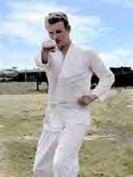 SGT – Air Force Regular.Age 22, Single Caucasian MaleBorn 10 OCT 1948, from FAYETTEVILLE, NCTour of duty began 02 SEP 1970, at 
CAM RANH BAY AIR BASE, REPUBLIC OF VIETNAM, 
12th AIR POLICE SQUADRON.Casualty was on 2 NOV 1970 in
PROVINCE OF KHANH HOA, SOUTH VIETNAMNON-HOSTILE [LOD]: Died of ILLNESS/INJURY, aGROUND CASUALTY - HEART ATTACK.Religion – ROMAN CATHOLICBody was Recovered.Panel 06W - Line 33*
ADAMS, ROYCE HORACE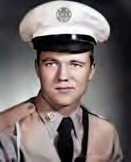 TSGT – Air Force Regular.Age 32, Married Caucasian MaleBorn 25 AUG 1936, from GRAND RIDGE, FLLength of service 14 years.Tour of duty began 18 MAR 1969, at 
DA NANG AIR BASE, REPUBLIC OF VIETNAM,
366th SECURITY POLICE SQUADRON.Casualty was on 14 APR 1969, in QUANG NAM, SOUTH VIETNAMNON-HOSTILE [LOD]: GROUND CASUALTY VEHICLE CRASH.Religion – METHODIST.Body was Recovered.Panel 27W - Line 79.
Description: Vietnam Casualty Book (NON-HOSTILE): SOUTH VIETNAM (B1): On 14 APR 1969, TSGT Royce H. Adams was killed when the security police vehicle in which he was riding went out of control and rolled over after skidding on wet pavement.*ANDERSON, HERMAN B.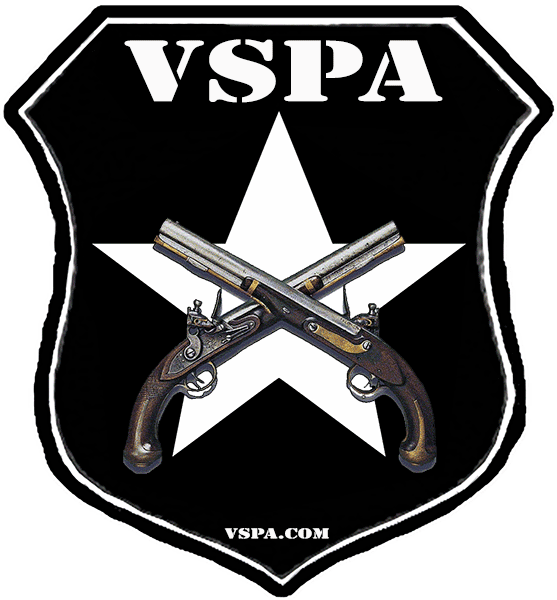 A1C – Air Force Regular.Born 09 Jan 1946, from Florida.Tour of duty at 
U-TAPAO RTAFB, THAILAND, 
635th SECURITY POLICE SQUADRON.Casualty was on 08 OCT 1971 NON-HOSTILE: GROUND CASUALTY Body was Recovered.
Description: Vehicle vs. Pedestrian.*ANTHONY, PAUL WAYNE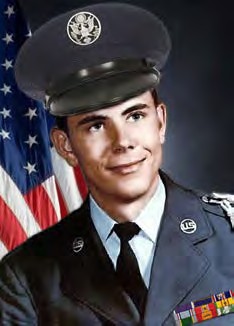 A1C – Air Force Regular.Age 20, Married Male Caucasian.Born May 27, 1949 - From CHARLOTTE, NCLength of service 1 years
Tour of duty began Apr 3, 1970, at 
DA NANG AIR BASE, REPUBLIC OF VIETNAM366th SECURITY POLICE SQUADRON.; and 6498th SECURITY POLICE SQUADRON.Casualty was on Apr 8, 1970, in QUANG NAM, SOUTH VIETNAMHOSTILE [KIA]: GROUND CASUALTY ARTILLERY, ROCKET, or MORTAR[KIA 5th day at Da Nang Air Base, RVN]Religion –PRESBYTERIAN Body was Recovered.Panel 12W - Line 105.
*BESTMANN, CHARLES EDWARD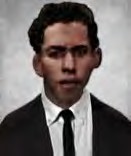 SGT – Air Force Regular.Age 22, Single Male Negro, MaleBorn 01 SEP 1946, from FLUSHING, NYLength of service 2 years.Tour of duty began 30 AUG 1968, at 
PHAN RANG AIR BASE (TDY), REPUBLIC OF VIETNAM,
821st SECURITY POLICE SQUADRON.Casualty was on 28 NOV 1968 in GIA DINH, SOUTH VIETNAMNON-HOSTILE [LOD]: Died of ILLNESS/INJURY, GROUND CASUALTY VEHICLE CRASH Religion - EPISCOPAL, ANGLICANBody was Recovered.Panel 38W - Line 82.
*BEVICH, GEORGE MICHAEL, JR.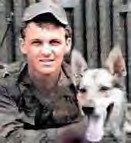 A2C – Air Force Regular.Age 22, Single Caucasian MaleBorn 10 JUL 1944 - From SUMMIT HILL, PA.Length of service 3 years.Tour of duty 13 APR 1966, at
TAN SON NHUT AIR BASE, REPUBLIC OF VIETNAM.377th SECURITY POLICE SQUADRON.Casualty was on 04 DEC 1966 in GIA DINH, SOUTH VIETNAM,HOSTILE, GROUND CASUALTY ARTILLERY, ROCKET, or MORTARBody was Recovered. Panel 13E - Line 9.Description: The Vietnam Casualty Book (NON-HOSTILE) reads: A2C George Bevich, Jr. was the first – Air Force Regular. Dog Handler to die in Vietnam. He was stationed at TAN SON NHUT AIR BASE AIR BASE, REPUBLIC OF VIETNAM, 377th SECURITY POLICESQUADRON., and was killed in action on the night of DEC 6, 1966.*BIRKET, SCOTT LEE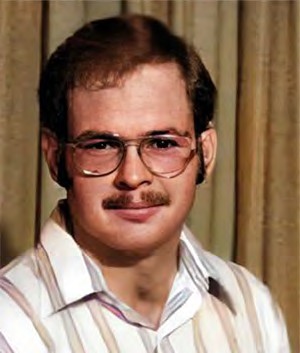 A1C – Air Force Regular.Age 21, Single Caucasian MaleBorn 22 NOV 1950, from LAMIRADA, CA.Casualty was on 20 SEP 1972 in QUANG NAM, SOUTH VIETNAM,DA NANG AIR BASE, REPUBLIC OF VIETNAM, 
6498th SECURITY POLICE SQUADRON. NON-HOSTILE [LOD]: GROUND CASUALTY– SUICIDEReligion - LUTHERAN & MISSOURI SYNOD.Body was Recovered.Panel 01W -Line 76.*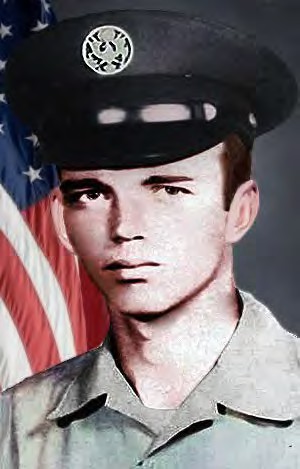 BLACK, JIMMY P.SGT – Air Force Regular.Age 20, Male.Born 24 AUG 1954 -  From DAPHNE, AL. 
NAKHON PHANOM RTAFB, THAILAND, 
56th SECURITY POLICE SQUADRON.Casualty was on 13 MAY 1975.NON-HOSTILE, Helicopter Crash (Eighteen 56th SPS and 5 Aircrew were Killed enroute to the Mayaguez Incident and Operation Rescue, Cambodia—the last battle of the Vietnam War).Body was Recovered.*BLAKENEY, MELVIN JASONSGT – Air Force Regular.
Born 22 OCT 1949, from  Pageland, SCNAKHON PHANOM RTAFB, THAILAND, 
56th SECURITY POLICE SQUADRON.Casualty was on 07 JUL 1973NON-HOSTILE [LOD]: ILLNESS/Disease. Body was Recovered.*BOLSTER, DAN ARTHUR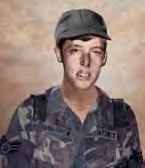 A1C - E3 – Air Force Regular. 21years old Single Caucasian MaleBorn 2 AUG 1950, from SEATTLE, WA.Tour of duty began 19 MAR 1971,DA NANG AIR BASE, REPUBLIC OF VIETNAM, 
366th SECURITY POLICE SQUADRON.Casualty was on 07 JAN 1972 in QUANG NAM, SOUTH VIETNAM
NON-HOSTILE [LOD]: Died of ILLNESS/INJURY GROUND CASUALTY, ACCIDENTAL - SELF-DESTRUCTION.Religion- EPISCOPAL, ANGLICANBody was Recovered.  Panel 02W - Line 95*

BOTZEM, WILLY KUEPPER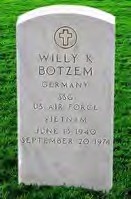 SSGT – Air Force Regular. Born 13 JUN 1940Tour of duty began at 
UBON RTAFB, THAILAND, 
8th SECURITY POLICE SQUADRON.Casualty was on 20 SEP 1971
NON-HOSTILEGROUND CASUALTY.
Body was Recovered.

Description: Jeep vs. Pedestrian.*
BOYD, JAMES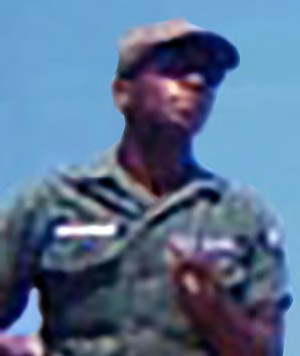 SGT – Air Force Regular.Age 22, Married, Negro, MaleBorn 24 JUN 1945, from WINSTON-SALEM, NCLength of service 4 years.Tour of duty began 04 FEB 1968BIEN HOA AIR BASE, REPUBLIC OF VIETNAM, 
3d AIR POLICE SQUADRON.Casualty was on 28 FEB 1968 in BIEN HOA, SOUTH VIETNAM,HOSTILE [KIA], GROUND CASUALTY ARTILLERY, ROCKET, or MORTAR.Religion –BAPTIST. 
Body was Recovered.  Panel 41E - Line 59. *BRIDGES, ROBERT EARL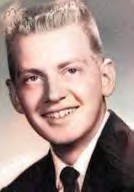 A2C – Air Force Regular.Age 20, Single, Caucasian, Male Born 31 JAN 1945, from GRANBY, CT.Length of service 2 years.Tour of duty began 28 NOV 1966, atBIEN HOA AIR BASE, REPUBLIC OF VIETNAM, 
3d AIR POLICE SQUADRON.Casualty was on 17 JUN 1967 in BIEN HOA, SOUTH VIETNAM.NON-HOSTILE [LOD], GROUND CASUALTY OTHER CAUSESBody was Recovered.  
Panel 21E - Line 117
Description: Struck by Lightning/Guard Tower post.*BRYANT, CHARLES E.SSGT – Air Force Regular.Tour of duty began at 
DON MUANG RTAFB, THAILAND,
631st SECURITY POLICE SQUADRON.Casualty was on 11 APR 1968NON-HOSTILE [LOD]: Drowned/Chao Phya River. 
Body was Recovered.*CARR, RODNEY GENE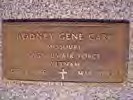 SSGT – Air Force Regular.22-Year-oldMaleBorn 1 SEP 1941 - From FL.Tour of duty began at 
TAN SON NHUT AIR BASE, REPUBLIC OF VIETNAM, 
377th SECURITY POLICE SQUADRON. 
DOD: 10 MAR 1973 at SAIGON, 804th (Hospital).Casualty was on 10 MAR 1973NON-HOSTILE: Vehicle Crash*CLOSSON, JAMES STANLEY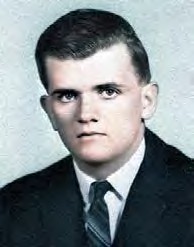 A1C – Air Force Regular.Age 21, Single Caucasian MaleBorn SEP 21, 1947, from SARATOGA SPRINGS, NYLength of service 1 yearTour of duty began JUL 13, 1968, at 
DA NANG AIR BASE, REPUBLIC OF VIETNAM, 
366th SECURITY POLICE SQUADRON.Casualty was on JAN 12, 1969, from QUANG NAM, SOUTH VIETNAM NON-HOSTILE[KIA], GROUND CASUALTY DROWNED, SUFFOCATED.Body was Recovered.  Panel 35W - Line 75.
Description: Died of accidental drowning at a recreational area with friends.*COLE, JOHN MATTHEW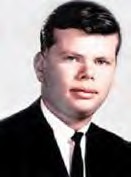 A2C – Air Force Regular.Age 20, Single Caucasian MaleBorn 18 JUN 1946, from PHILADELPHIA, PALength of service 2 years.Tour of duty began 20 JUL 1966, at 
TAN SON NHUT AIR BASE, REPUBLIC OF VIETNAM, 
377th SECURITY POLICES SQUADRON.Casualty was on 04 DEC 1966, in GIA DINH, SOUTH VIETNAM,HOSTILE, GROUND CASUALTY ARTILLERY, ROCKET, or MORTARBody was Recovered. Panel 13E - Line 11*COLLUMS, BOBBY GLEN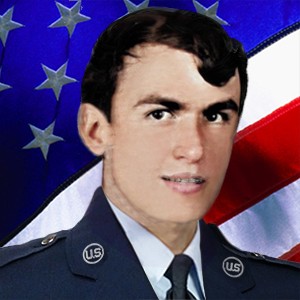 SGT – Air Force Regular. Age 22, MaleBorn 24 SEP 1952, from HELENA, MT.Tour of duty at 
NAKHON PHANOM RTAFB, THAILAND, 56th SECURITY POLICE SQUADRON.Casualty was on 13 MAY 1975.NON-HOSTILE, Helicopter Crash (Eighteen 56th SPS and 5 Aircrew were Killed enroute to the Mayaguez Incident and Operation Rescue, Cambodia—the last battle of the Vietnam War).Body was Recovered.*
COOK, DANNY ROSCOE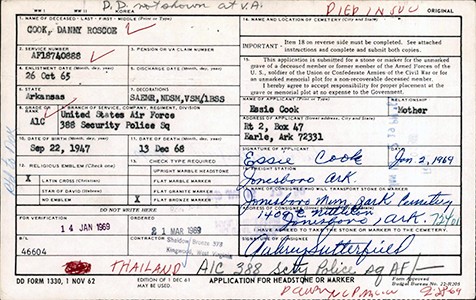 A1C – Air Force Regular.Born 27 SEP 1947Tour of duty at 
KORAT RTAFB, THAILAND, 388th SECURITY POLICE SQUADRON.Casualty was on: 13 DEC 1968NON-HOSTILE [LOD]: Truck vs. motorcycle. Body was Recovered.*CORDON, HUBERT CLARENCEA1C – Air Force Regular.Born 14 May 1943, from Omaha, NBTour of duty at 
KORAT RTAFB, THAILAND, 388th SECURITY POLICE SQUADRON.Casualty was on: 30 JUN 1973NON-HOSTILE [LOD]: Accidental Self-Destruction (Gunshot).Description: Airman was an entry controller at a munitions marshaling area adjacent to the KORAT RTAFB, THAILAND flight Line; died from a self- inflicted gunshot during chow relief, witnessed by several other SP personnel.*
COYLE, GERALD A.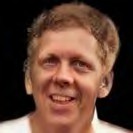 SSGT – Air Force Regular. 
Age 31, Male Born 14 MAY 1943, From BENTLEYVILLE, PA.His tour began at NAKHON PHANOM RTAFB, THAILAND,56th SECURITY POLICE SQUADRON.Casualty was on 13 MAY 1975.NON-HOSTILE, Helicopter Crash (Eighteen 56th SPS and 5 Aircrew were Killed enroute to the Mayaguez Incident and Operation Rescue, Cambodia—the last battle of the Vietnam War).Body was Recovered.*
CYR, WILLIAM JOSEPH (Silver Star, posthumously)
SGT - E4 – Air Force Regular. 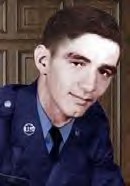 Age 22, single MaleBorn 22 OCT 1945, from WEBSTER, MA.Length of service 2 yearsHis tour began on Nov 16,1967 atTAN SON NHUT AIR BASE, REPUBLIC OF VIETNAM, 
377th SECURITY POLICE SQUADRON.Casualty was on Jan 31, 1968, from GIA DINH, SOUTH VIETNAM,HOSTILE, GROUND CASUALTY ARTILLERY, ROCKET, or MORTAR.Religion – Catholic.Body was Recovered.
Panel 36E - Line 5Description: On the night of 31 January 1968, SGT. Cyr was one of five men who manned the O-51 Bunker at Tan Son Nhut AB during the attack by NVA forces. They were directly attacked by Bangalore type charges and RPG rockets. The bunker was ultimately overwhelmed by enemy forces.[Casualties and Losses during the Attack on the Air Base: 
22 US; 29 RVN; 669 NVA and Viet Cong; 26 NVA/VC POW.]*
DAVIS, AARON, JR.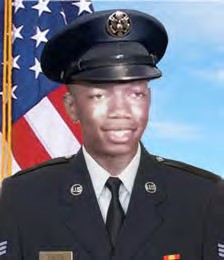 SSGT – Air Force Regular.Age 21, Caucasian MaleBorn on 04 OCT 1949, from ROCHESTER, NYHis tour began on 16 May 1970 at PHU CAT AIR BASE, REPUBLIC OF VIETNAM,
12 th SECURITY POLICE SQUADRON.Casualty was on 12 FEB 1971, in BINH DINH PROVINCE, SOUTH VIETNAM,HOSTILE, GROUND CASUALTY OTHER EXPLOSIVE DEVICE.Body was Recovered. Panel 05W – Line 98*

DAVIS, JOHN B.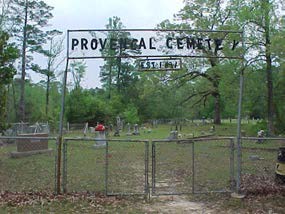 CMSGT – Air Force Regular.Born on 19 Sep 1929, from Natchitoches Parish, LAHis tour began at NAKHON PHANOM RTAFB, THAILAND,
56th SECURITY POLICE SQUADRON.Casualty was on 14 JUN 1973NON-HOSTILE [LOD]: Heart Attack. Body was Recovered.*DEWOLF, DALE LEE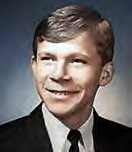 SGT – Air Force Regular.Age 20, Single Caucasian MaleBorn 06 JUL 1952, from NEBRASKA CITY, NETour of duty began 29 MAR 1972, atTAN SON NHUT AIR BASE, REPUBLIC OF VIETNAM, 
377th SECURITY POLICE SQUADRON.
Casualty was on 02 MAY 1973, from GIA DINH, SOUTH VIETNAMNON-HOSTILE [LOD]: Died of Illness/INJURY GROUND, CASUALTY-VEHICLE LOSS CRASH. Religion– PROTESTANT – NON-DENOMINATIONAL.Body was Recovered. Panel 01W - Line 115.Description: Killed when his jeep rolled over on him. *

DEUSTER, WILLIAM J. JR.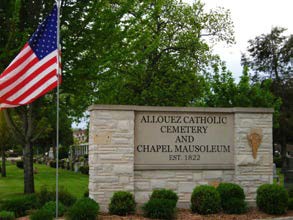 SGT – Air Force Regular.Tour began at UDORN RTAFB, THAILAND, 
825th Combat Defense Squadron (CDS).Casualty was on 27 APR 1967.NON-HOSTILE Crushed between Vehicles (Gate Duty)
Body was Recovered. *DWYER, THOMAS D.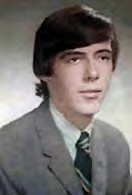 SGT – – Air Force Regular.Age 21, MaleBorn JUN 17, 1953, from MIDDLEBURY, CT.His tour began at NAKHON PHANOM RTAFB, THAILAND, 
56th SECURITY POLICE SQUADRON.Casualty was on 13 MAY 1975.NON-HOSTILE, Helicopter Crash (Eighteen 56th SPS and 5 Aircrew were Killed enroute to the Mayaguez Incident and Operation Rescue, Cambodia—the last battle of the Vietnam War).Body was Recovered. *

ENGLAND, JAMES C.SGT – Air Force Regular.Born on 01/10/1945His tour began at U-TAPAO RTAFB, THAILAND, 
635th SECURITY POLICE SQUADRON.Casualty was on 01 MAR 1970 NON-HOSTILE: Gunshot. Body was Recovered.*EVANS, JOHN HARPER, JR.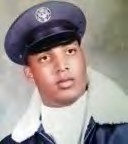 Airman – Air Force Regular. Age 20, Single, Negro, MaleBorn 01 APR 1950, from HEMPSTEAD, NY.PHAN RANG AIR BASE, REPUBLIC OF VIETNAM, 
35th SECURITY POLICE SQUADRON. 
Tour of duty began 18 APR 1970.Casualty was on 07 AUG 1970 in KHANH HOA, SOUTH VIETNAM,NON-HOSTILE [LOD]: GROUND CASUALTY - ACCIDENTAL SELF-DESTRUCTIONReligion - ROMAN CATHOLIC.Body was Recovered.Panel 08W - Line 90*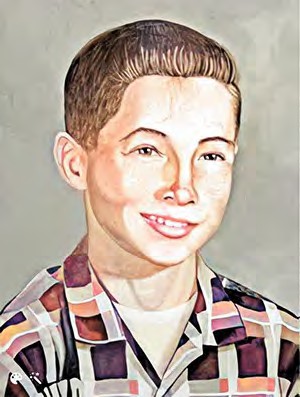 FAIRCLOTH, LARRY R.SSGT – Air Force Regular.Length of service Vietnam: 1967-1968His tour began at MUKDAHAN, VIKING STATION RADAR, THAILAND, 
DET-6, 621st TAC SQ.Casualty was on 05 APR 1968, in GIA DINH, SOUTH VIETNAMNON-HOSTILE: ILLNESS/Disease – Aneurysm (Possible Hospital Evacuate) Body was Recovered.
[No Photo. Drawing from SSGT Faircloth’s obit article]*FIELDS, ROBERT LOUIS, III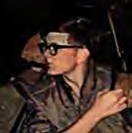 A2C – Air Force Regular.Age 21, Single Caucasian MaleBorn 01 FEB 1944, from GALESBURG, ILLength of service 2 years.Tour of duty was at CAM RANH BAY AIR BASE, REPUBLIC OF VIETNAM, 
12th AIR POLICE SQUADRON.Casualty was on 27 JAN 1966, in KHANH HOA, SOUTH VIETNAMNON-HOSTILE GROUND CASUALTY - DROWNED, SUFFOCATED. Body was Recovered.  Panel 04E - Line 99  Description: Robert Louis Fields and Gary Paul Gay died on the same day due to drowning at Cam Ranh Bay. They both drowned in January during the monsoon season when the waters around Cam Ranh Bay are treacherous.  The South China Sea is very calm between March and September.  However, between September and March over the winter months, during the monsoon season, the tides change dramatically.  There is heavy surf full of debris, including hatch covers, and Rip Tides are everywhere.  It takes skilled water safety personnel to identify and move barrier buoys for recreational swimming.      I was a Water Safety Instructor and had been a lifeguard.  I worked as a lifeguard at Cam Ranh Bay during my off duty hours because we had three named beaches (Baker Beach, West Beach and the Officer's Beach) and regardless of the name or location, people got in trouble at each beach due to the current.  I made numerous rescues during the nine months that I worked as a lifeguard, and I didn't work every day.  All lifeguards had primary jobs and worked as lifeguards only when off duty.  January was a very bad month for water conditions.*FISCHER, LOUIS HAROLD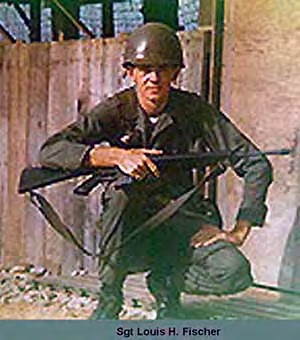 SGT - E4 – Air Force Regular. Age 22, Single Caucasian Male Born 19 DEC 1945, from WOOD HAVEN, NYLength of service 2 years
His tour began on Apr 15, 1967, at TAN SON NHUT AIR BASE, REPUBLIC OF VIETNAM, 7th AF HQ/MACV.Casualty was on Jan 31, 1968, in GIA DINH, SOUTH VIETNAM.HOSTILE, GROUND CASUALTY, ARTILLERY, ROCKET, or MORTARReligion – Roman Catholic.  Body was Recovered.Panel 36E - Line 8*FORD, BERNARD FRANCIS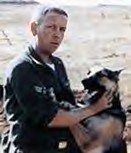 A1C – Air Force Regular.Age 33, Single Caucasian MaleBorn 09 JAN 1934, from OAK LAWN, ILLength of service 14 years.Tour of duty was at PHAN RANG AIR BASE, REPUBLIC OF VIETNAM, 
35th AIR POLICE SQUADRON.Casualty was on 05 JUL 1967 in NINH THUAN, SOUTH VIETNAMNON-HOSTILE [LOD]: GROUND CASUALTY - ACCIDENTAL HOMICIDEBody was Recovered.Panel 23E - Line 10*FORD, BOB WAYNE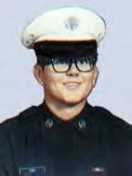 SGT – Air Force Regular.Age 21, MaleBorn 19 FEB 1954, from SEMINOLE, TX.Tour of duty was at NAKHON PHANOM RTAFB, THAILAND,
56th SECURITY POLICE SQUADRON.Casualty was on 13 MAY 1975.NON-HOSTILE, Helicopter Crash (Eighteen 56th SPS and 5 Aircrew were Killed enroute to the Mayaguez Incident and Operation Rescue, Cambodia—the last battle of the Vietnam War).Body was Recovered.Steve Davidson - Comment: I have a better understanding of how things are now, but I don't agree with the "Washington D.C. bean counters" [not issuing Purple Hearts to Mayaguez SPs], but that's not unusual. SGT Bob Wayne Ford was a good friend of mine. We were stationed together at Kingslely Field, OR, from 72-75. He left for Thailand in early 1975 and I was attending Camp Bullis en route to Korea when we first learned of his (and the others who were killed) death in the helicopter crash. You have a great web site and I'm glad to see that all Security Police who served in Vietnam are honored and remembered with integrity. Thanks! Steve Davidson.*FOSTER, TONY CURTIS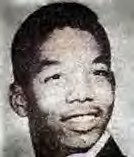 A1C – Air Force Regular.Age 21, Single, Negro, MaleBorn 02 MAR 1948, from PHILADELPHIA, PALength of service 2 years.Tour of duty was at PHU CAT AIR BASE, REPUBLIC OF VIETNAM, 
821st COMBAT SECURITY POLICE, SAFESIDE.Casualty was on 05 DEC 1969, in BINH DINH, SOUTH VIETNAMNON-HOSTILE [LOD]: GROUND CASUALTY OTHER ACCIDENT: EXPLOSIVE DEVISEReligion - EPISCOPAL, ANGLICANBody was Recovered.Panel 15W - Line 27
Description: Died of multiple fragment wounds of the body when he apparently stepped on an explosive device while performing duty as a security policeman on the northwest corner of Phu Cat Air Base.*FRANCIS, JAMES EDWARD (Airman's Medal)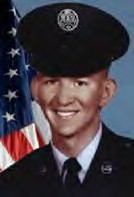 A1C – Air Force Regular.Age 21, Married Caucasian Male Born 16 JUN 1946, from ST. Louis, MO.Length of service 2 years.Tour began on 16 OCT 1967, in Thailand, KORAT RTAFB, THAILAND,388th SECURITY POLICE SQUADRON.Casualty was on 11 MAR 1968NON-HOSTILE [LOD]: Died of Illness/Injury,GROUND CASUALTY OTHER EXPLOSIVE DEVICE. Bomb Dump Explosion (and rescue).Religion – BAPTIST.Body was Recovered.Panel 44E - Line 14*FRITZ, GERALD W.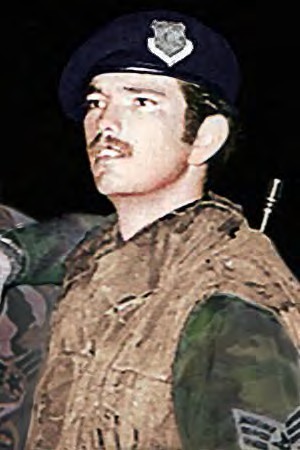 SGT – Air Force Regular.Age 21, Male Born MAY 6, 1954, from JUNCTION, TX.Tour of duty was at NAKHON PHANOM RTAFB, THAILAND, 
56th SECURITY POLICE SQUADRON.Casualty was on 13 MAY 1975.NON-HOSTILE, Helicopter Crash (Eighteen 56th SPS and 5 Aircrew were Killed enroute to the Mayaguez Incident and Operation Rescue, Cambodia—the last battle of the Vietnam War).Body was Recovered.
*FULLER, GARY LEROY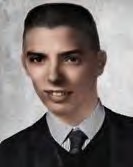 A2C – Air Force Regular.Age 21, Married, Caucasian, MaleBorn OCT 18, 1945, from THE PLAINS, OHLength of service 2 years.Tour of duty began 26 DEC 1966, DA NANG AIR BASE, REPUBLIC OF VIETNAM, 366th SECURITY POLICE SQUADRON.Casualty was on 27 FEB 1967, in QUANG NAM, SOUTH VIETNAM.
HOSTILE, GROUND CASUALTY - ARTILLERY, ROCKET, or MORTAR.Body was Recovered.  Panel 15E - Line 105.
  
Description: KIA 2 months and 1 day at Da Nang Air Base.*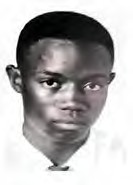 GABRIEL, CHARLES DAVIDA2C – Air Force Regular. Age 20, Single, Negro, MaleBorn 01 DEC 1946, from PALMER, TXLength of service 1 year.
Tour of duty began 26 OCT 1966, TAN SON NHUT AIR BASE, REPUBLIC OF VIETNAM, 377th SECURITY POLICE SQUADRON.Casualty was on 06 JAN 1967, in GIA DINH, SOUTH VIETNAM.NON-HOSTILE [LOD]: GROUND CASUALTY - ACCIDENTAL HOMICIDEBody was Recovered. Panel 13E - Line 118*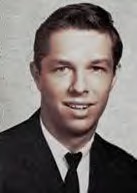 GALLOWAY, MELVIN R.Airman – Air Force Regular.
Born APR 22, 1947, from BREVARD, NCTour of duty began at KORAT RTAFB, THAILAND,  
388th SECURITY POLICE SQUADRON.Casualty was on 06 MAR 1970, in KORAT RTAFB, THAILANDNON-HOSTILE [LOD]: Suicide. Body was Recovered.*GAY, GARY PAUL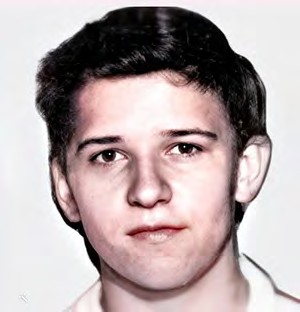 A1C – Air Force Regular.Age 24, Married Caucasian MaleBorn NOV 21, 1941, from CONEMAUGH, PALength of service 6 years.Tour of duty began 22 JAN 1966, at CAM RANH BAY AIR BASE, REPUBLIC OF VIETNAM, 12th AIR POLICE SQUADRON.Casualty was on 27 JAN 1966, in KHANH HOA, SOUTH VIETNAMNON-HOSTILE [LOD]: GROUND CASUALTY - DROWNED, SUFFOCATEDBody was Recovered. Panel 04E - Line 99Description: Gary Paul Gay  and Robert Louis Fields and died on the same day due to drowning at Cam Ranh Bay. They both drowned in January during the monsoon season when the waters around Cam Ranh Bay are treacherous.  The South China Sea is very calm between March and September.  However, between September and March over the winter months, during the monsoon season, the tides change dramatically.  There is heavy surf full of debris, including hatch covers, and Rip Tides are everywhere.  It takes skilled water safety personnel to identify and move barrier buoys for recreational swimming.      I was a Water Safety Instructor and had been a lifeguard.  I worked as a lifeguard at Cam Ranh Bay during my off duty hours because we had three named beaches (Baker Beach, West Beach and the Officer's Beach) and regardless of the name or location, people got in trouble at each beach due to the current.  I made numerous rescues during the nine months that I worked as a lifeguard, and I didn't work every day.  All lifeguards had primary jobs and worked as lifeguards only when off duty.  January was a very bad month for water conditions.  *
GLENN, JACKIE D.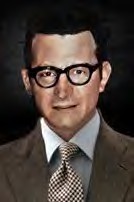 TSGT – Air Force Regular. 
Age 36, MaleBorn 10 MAY 1939, from SEYMOUR, MO.Tour of duty at NAKHON PHANOM RTAFB, THAILAND, 
56th SECURITY POLICE SQUADRON.Casualty was on 13 MAY 1975.NON-HOSTILE, Helicopter Crash (18 56th SPS and 5 Aircrew were Killed enroute to the Mayaguez Incident and Operation Rescue, Cambodia—the last battle of the Vietnam War).Body was Recovered.Panel 01W -  Line 126*GRAY, GEORGE CHRISTIAN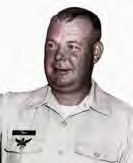 SMSGT – Air Force Regular.Age 43, Married Caucasian Male. Born FEB 06, 1926, from GRINDSTONE, PALength of service 20 years.Tour of duty began 31 JAN 1969, at QUI NHON AIR BASE, REPUBLIC OF VIETNAM,
37th SECURITY POLICE SQUADRON.Casualty was on 29 MAR 1969, in BINH DINH, SOUTH VIETNAMNON-HOSTILE Died of ILLNESS/INJURY GROUND – CASUALTY HEART ATTACK.Religion – BAPTIST.
Body was Recovered. Panel 28W - Line 81.*GRENIER, JOSEPH KENT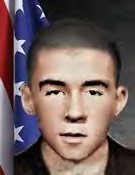 A1C – Air Force Regular.Age 23, Single Caucasian Male.
Born OCT 30, 1946, from ST. JOSEPH, MOTour of duty began MAY 18, 1970, at NHA TRANG AIR BASE, REPUBLIC OF VIETNAM,
327th Combat Support Group (CSG).Casualty was on SEP 04, 1970, in NT, 327th CSG, 1st Flight (Surgical) DET): (LOD) in KHANH HOA PROVIENCE, SOUTH VIETNAMNON-HOSTILE [LOD]: GROUND CASUALTY - ACCIDENTAL SELF-DESTRUCTIONBody was Recovered. Panel 07W - Line 37Description: Accidental Self-Destruction: Gunshot.
*GRILLO, LAWRENCE HUGH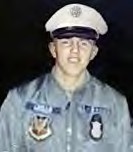 A1C – Air Force Regular.Age 21, Single Caucasian Male.Born DEC 15, 1947, from BRIDGEPORT, CTLength of service 1 year.Tour of duty began 11 APR 1969, at PHAN RANG AIR BASE, REPUBLIC OF VIETNAM,35th SECURITY POLICE SQUADRON. Casualty was on 28 MAY 1969, in NINH THUAN, SOUTH VIETNAMNON-HOSTILE [LOD]: GROUND CASUALTY - OTHER CAUSES.Religion - ROMAN CATHOLIC.Body was Recovered.Panel 23W - Line 8.Description: Struck by lightning/Guard Tower.*HAMLIN, DARRELL L.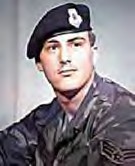 SGT – Air Force Regular. Age 19, MaleBorn 20 OCT 1955, from IOWA CITY, IA.Tour of duty at NAKHON PHANOM RTAFB, THAILAND,56th SECURITY POLICE SQUADRON.Casualty was on 13 MAY 1975.NON-HOSTILE, Helicopter Crash (Eighteen 56th SPS and 5 Aircrew were Killed enroute to the Mayaguez Incident and Operation Rescue, Cambodia—the last battle of the Vietnam War).Body was Recovered.*HANKAMER, GREGORY L.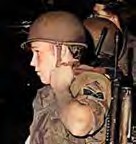 SGT - E4 – Air Force Regular.Age 21, Caucasian MaleBorn 15 SEP 1953, from SAN PEDRO, CATour began at NAKHON PHANOM RTAFB, THAILAND, 
56th SECURITY POLICE SQUADRON.Casualty was on 13 MAY 1975.NON-HOSTILE, Helicopter Crash (Eighteen 56th SPS and 5 Aircrew were Killed enroute to the Mayaguez Incident and Operation Rescue, Cambodia—the last battle of the Vietnam War).Body was Recovered.*HARDEN, ROOSEVELT JR.A3C – – Air Force Regular.Age 20, MaleBorn 18 MAR 1945Tour began at NAKHON PHANOM RTAFB, THAILAND,56th AIR POLICE SQUADRON.Casualty was on 11 JUL 1967.NON-HOSTILE.  Gunshot/Guard duty. Body was Recovered.*HEBRON, CHARLES EDWARD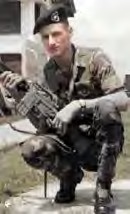 SGT (E4) – Air Force Regular. Age 22, Married MaleBorn 18 SEP 1945, from: BRYAN, TX.Length of service 3 yearsHis tour began on Mar 21, 1967, atTAN SON NHUT AIR BASE, REPUBLIC OF VIETNAM, 377th SECURITY POLICE SQUADRON.Casualty was on Jan 31, 1968, in GIA DINH, SOUTH VIETNAMHOSTILE, GROUND CASUALTY ARTILLERY, ROCKET, or MORTARReligion – ROMAN CATHOLICBody was Recovered. Panel 3 6E - Line 13*HICKS, JAMES RUSSELL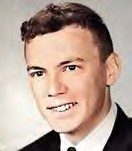 SSGT – Air Force Regular.Age 21, Single Caucasian MaleBorn 29 SEP 1949,  from STILLWATER, MNTour of duty began on 09 DEC,1970, at 
DA NANG AIR BASE, REPUBLIC OF VIETNAM, 
366th SECURITY POLICE SQUADRON.Casualty was on 06 MAR 1971, in QUANG NAM, SOUTH VIETNAMNON-HOSTILE [LOD]: GROUND CASUALTY - ACCIDENTAL HOMICIDE.Religion - EVANGELICAL COVENANT.Body was Recovered. Panel 04W - Line 27.Description: SGT James Russell Hicks (SSGT, Promoted Posthumously) Died of a gunshot wound to the head.*HIGGS, DAVID ALAN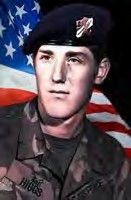 SGT – – Air Force Regular.Age 20, MaleBorn 05 MAY 1955, from SPOKANE, WA.Tour began at 
NAKHON PHANOM RTAFB, THAILAND,
56th SECURITY POLICE SQUADRON.Casualty was on 13 MAY 1975.NON-HOSTILE, Helicopter Crash (Eighteen 56th SPS and 5 Aircrew were Killed enroute to the Mayaguez Incident and Operation Rescue, Cambodia—the last battle of the Vietnam War).Body was Recovered.*HOLBROOK, HORACE ALVIE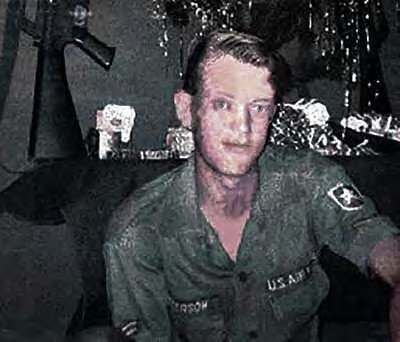 A2C - E3 – Air Force Regular.
Age 21, Single, Caucasian, MaleBorn 4 OCT 1945, from JACKSONVILLE, ALLength of service 2 yearsHis tour began on Nov 16, 1966, at 
BIEN HOA AIR BASE, REPUBLIC OF VIETNAM, 
3d AIR POLICE SQUADRON.Casualty was on May 12, 1967, in BIEN HOA, SOUTH VIETNAMHOSTILE, GROUND CASUALTY ARTILLERY, ROCKET, or MORTARBody was Recovered.Panel 19E - Line 96
Description: Photo of Holbrook's last Christmas before KIA.
Body was Recovered.
Panel 01W – Line 126Description: ‘CH-53 KNIFE 13, Serial Number 68-10933, 21st SOS, with 5 Air Crew with a 56th Security Ops Specialist; and 18 56th SPS Airmen onboard, airlifted from NKP enroute to U-Tapao RTAFB. As one of three 3 CH-53s, carrying 75 SPs, as requested by 7th Air Force, to join the assembling force for the SS Mayaguez Incident rescue operation.     At 2130 local, and about 37 miles west of NKP RTAFB, bound for U-Tapao, KNIFE 13 fell out of formation and crashed and exploded on impact. All 23 aboard were killed. Other CH-53s landed nearby, but exploding ammunition and burning fuel hindered all rescue attempts. The marines CH-53s continued on flight to Cambodia and on 15 May 1975, after an ongoing vicious battle, control of the SS Mayaguez returned to the United States.*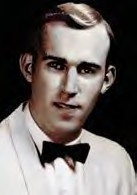 HOLLEY, GLYNN BYRONA1C – Air Force Regular.Age 20, Single, Caucasian, MaleBorn 27 MAY 1949.  From MIDLAND, TX.Length of service 1 year.Tour of duty began 06 DEC 1969, atCAM RANH BAY AIR BASE, REPUBLIC OF VIETNAM,12th AIR POLICE SQUADRON.Casualty was on 26 DEC 1969, in KHANH HOA, SOUTH VIETNAM.NON-HOSTILE [LOD]: Died of ILLNESS/INJURY GROUND CASUALTY 
ILLNESS, DISEASE.Religion - CHURCH OF CHRIST.Body was Recovered. Panel 15W - Line 93*ILAOA, FALEAGAFULA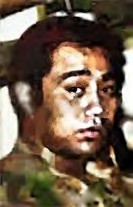 SSGT — – Air Force Regular. Regular. Age 27, MaleBorn 06 APR 1948, from SAN FRANCISCO, CA.Tour of duty at NAKHON PHANOM RTAFB, THAILAND, 56th SECURITY POLICE SQUADRON.Casualty was on 13 MAY 1975.NON-HOSTILE, Helicopter Crash (Eighteen 56th SPS and 5 Aircrew were Killed enroute to the Mayaguez Incident and Operation Rescue, Cambodia—the last battle of the Vietnam War).Body was Recovered.*JENSEN, TERANCE KAY [First Air Policeman KIA in Vietnam War] 
SSGT – Air Force Regular.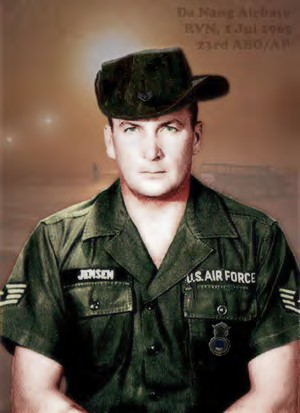 Age 33, Married Caucasian Male Born 14 JAN 1932, from DETROIT LAKES, MNLength of service 14 years.Tour of duty at DA NANG AIR BASE, REPUBLIC OF VIETNAM,23rd AIR BASE GROUP/AIR POLICE.Casualty was on 01 JAN 1965,in QUANG NAM, at
DA NANG AIR BASE, SOUTH VIETNAMHOSTILE, GROUND CASUALTY OTHER EXPLOSIVE DEVICE(Sappers, NVA Gun Shot).Body was Recovered. Panel 02E - Line 26Description: Email from Patricia Jensen (daughter)Subject: Re: SSGT Jensen, 
DA NANG AIR BASE, REPUBLIC OF VIETNAM, JUL 1, 1965 – 
My dad is buried at Oak Grove Cemetery in Detroit Lakes MN. I think the plot is S21. He is in the area where  there are no headstones. He has a Silver Star on a stake that says veteran on it.When you are facing the cemetery at the main gate he is to the left, the section is almost to the farthest side, towards the front.  Please let me know if there are any grave sites here in southern Oregon that I could visit. I will try to scan the photo and send it to you; I will need my son to help. Happy Holidays, Patricia Jensen.[SSGT Jensen had two daughters who would enlist in the Air Force, Regular, as Security Police.]*
JONES, BRUCE DALE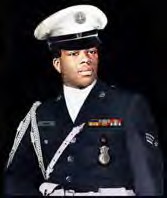 SGT (Posthumous Promotion)—Air Force Regular.Age 20, Single, Negro, MaleBorn JAN 14, 1952, From Evergreen, ALTour of duty began, 15 JAN 1972, at TAN SON NHUT AIR BASE, REPUBLIC OF VIETNAM, 377th SECURITY POLICE SQUADRON.Casualty was on 9 MAR 1972 in GIA DINH, SOUTH VIETNAM.NON-HOSTILE [LOD]: Died of ILLNESS/INJURY, Accidental Self-Destruction.Body was Recovered. Panel 02W- Line 114*
JONES, JAMES BRUCE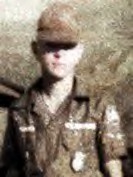 [2nd Air Policeman KIA in the Vietnam War] A3C – Air Force Regular.Age 20, Single, Caucasian MaleBorn 15 DEC 1945, from ALEXANDRIA BAY, NYLength of service 1 year.Tour of duty at DA NANG AIR BASE, REPUBLIC OF VIETNAM, 6252nd AIR POLICE SQUADRON (TFW).Casualty was on 25 JAN 1966, in QUANG NAM, SOUTH VIETNAM,
DA NANG AIR BASE, HOSTILE, GROUND CASUALTY - OTHER EXPLOSIVE DEVICE, MORTARSBody was Recovered.Panel 04E - Line 093*KELSEY, J C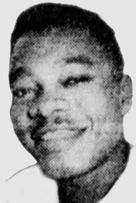 A1C – Air Force Regular.Age 30, Married, Negro, MaleBorn 22 MAR 1936, from DETROIT, MITour began at NHA TRANG AIR BASE, REPUBLIC OF VIETNAM, 14th AIR POLICE SQUADRON.
Length of service 12 years.Casualty was on 02 DEC 1966, in KHANH HOA, SOUTH VIETNAMNON-HOSTILE [LOD]: Died of ILLNESS/INJURY GROUND CASUALTY VEHICLE CRASHBody was Recovered Panel 13E - Line 6*KEMP, JIMMY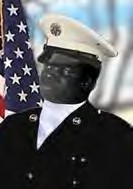 A2C – Air Force Regular. Age 19, Single, Negro, MaleBorn 08 JUL 1947, from CLEMSON, SCLength of service 1 year.Tour of duty began 29 MAR 1967, at PHU CAT AIR BASE, REPUBLIC OF VIETNAM, 
37th AIR POLICE SQUADRON.Casualty was on 06 JUN 1967 in BINH DINH, SOUTH VIETNAM.NON-HOSTILE [LOD]: GROUND CASUALTY - DROWNED, SUFFOCATEDBody was Recovered.Panel 21E - Line 62Description: While swimming Jimmy Kemp’s body suddenly sank below the surface. As the M60 Gunner, the weight of his equipment and the swift current of the river, he was unable to surface. His remains were subsequently recovered.*
KRIZANOWSKI, WALTER T. JR.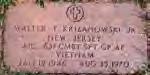 A1C – Air Force Regular. Age 24. Born 19 JAN 1946.Tour of duty at DON MUANG RTAFB, THAILAND,631st SECURITY POLICE SQUADRON / CSG.Casualty was on 25 AUG 1970, NON-HOSTILE [LOD]: Train vs. Vehicle.Body was Recovered.
BANGKOK, Thailand, Aug. 26 (Reuters) — An express train traveling at full speed struck bus, killing seven American airmen and injuring four others at a railroad crossing near Bangkok's Don Muang airport, police sources said today. The bus was taking the airmen to their headquarters from the airport 15 miles north of Bangkok last night when the collision occurred at an unguarded crossing, the police said.

Police identified the dead airmen as: Thomas J. Broad water, Age 26, Handel Emila Jr. 26; Paul C. Saver, 22; Richard H. Stanton; 40; Walter Krizanowski, 24; Richard Gregsby, 21, and Paul Edmundson, 22.
Burial Location: Rosedale and Rosehill Cemetery, Lined, New Jersey.*
LANE, MICHAEL DAVID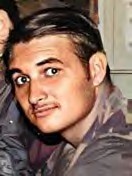 SGT – Air Force Regular. Age 25, Male Born 04 JAN 1950.From JACKSONVILLE, FL.NAKHON PHANOM RTAFB, THAILAND, 56th SECURITY POLICE SQUADRON.Casualty was on 13 MAY 1975.NON-HOSTILE, Helicopter Crash (Eighteen 56th SPS and 5 Aircrew were Killed enroute to the Mayaguez Incident and Operation Rescue, Cambodia—the last battle of the Vietnam War).Body was Recovered.

*LEHMAN, MILLARD WESLEY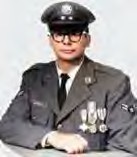 A1C - E4 – Air Force Regular. Age 23, Single Caucasian MaleBorn 14 MAY 1943, from NACO, AZTour of duty at BINH TUY AIR BASE, REPUBLIC OF VIETNAM, 632nd AIR POLICE SQUADRON.Length of service 4 years.Casualty was on 06 Jul 1966 In PHONG DINH, SOUTH VIETNAMHOSTILE, GROUND CASUALTY ARTILLERY, ROCKET, or MORTARBody was Recovered. Panel 09E - Line 7*LOFTIS, JOEL CONRAD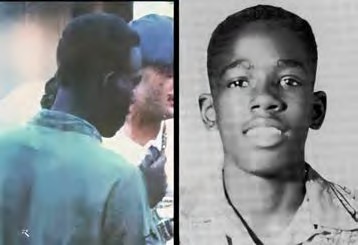 A1C – Air Force Regular.Age 22, Single, Negro, Male Born JUN 17, 1946, from LA MANQUÉ, TXLength of service 1 years.His tour began on 7 Dec 1968, at PHAN RANG AIR BASE, REPUBLIC OF VIETNAM, 35th SECURITY POLICE SQUADRON.Casualty was on 07 JUN 1969, in NINH THUAN, SOUTH VIETNAMHOSTILE, GROUND CASUALTY ARTILLERY, ROCKET, or MORTARReligion – ROMAN CATHOLICBody was Recovered.Panel 23W - Line 104


Description: Hostile Rocket attack.  *LONDON, DENNIS WAYNE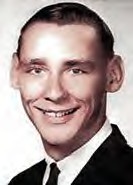 SGT – Air Force Regular. Age 25, MaleBorn 21 AUG 1949, from SPARKS, NCTour began at NAKHON PHANOM RTAFB, THAILAND, 
56th SECURITY POLICE SQUADRON.Casualty was on 13 MAY 1975.NON-HOSTILE, Helicopter Crash (Eighteen 56th SPS and 5 Aircrew were Killed enroute to the Mayaguez Incident and Operation Rescue, Cambodia—the last battle of the Vietnam War).Body was Recovered.*MAISEY, REGINAL VICTORY (Air Force Cross, posthumously)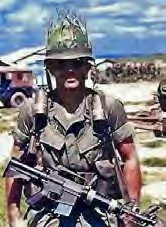 CAPT – Air Force Regular  Age 33, Married Caucasian MaleBorn NOV 17, 1934, from SONOMA, CALength of service 10 years.Tour of duty began 26 AUG 1967, atBIEN HOA AIR BASE, REPUBLIC OF VIETNAM,
3d AIR POLICE SQUADRON. 
Casualty was on 31 JAN 1968 in BIEN HOA, SOUTH VIETNAMHOSTILE, GROUND CASUALTY ARTILLERY, ROCKET, or MORTARReligion – ROMAN CATHOLIC.Body was Recovered. Panel 36E - Line 23.Description (Combat): Battle of Bunker Hill-10, Bien Hoa Air Base. Capt. Maisey led Security Police Forces contributing to enemy KIA of 159 confirmed NVA. Bodies buried in mass grave. Decades later, Security Police helped identify the mass grave location, and the remains were returned to Vietnamese families by the joint Vietnam/U.S. recovery efforts. *MALONE, BOBBY J.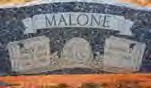 SGT – Air Force Regular.Born 3 APR 1944, from Slaton, TXTour began at UBON RTAFB, THAILAND, 
8th SECURITY POLICE SQUADRON.Casualty was on 3 FEB 1968 NON-HOSTILE [LOD]: - GROUND CASUALTY - DROWNED, SUFFOCATED. Body was Recovered. *MAC ARTHUR, DALE ALAN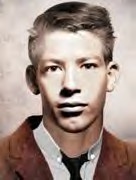 Age 22, Single Caucasian Male Born 16 JAN 1947, from SUNNYSIDE, WATour of duty began SEP 01, 1969, at 
PHU CAT AIR BASE, REPUBLIC OF VIETNAM,
821st COMBAT SECURITY POLICE, SAFESIDE.Casualty was on DEC 08, 1969 in NINH THUAN, SOUTH VIETNAM.NON-HOSTILE [LOD]: Died of ILLNESS/INJURY, GROUND CASUALTY VEHICLE ACCIDENT - Thrown from jeep.Religion - DISCIPLES OF CHRIST.Body was Recovered. Panel 15W - Line 39.*MATELSKI, LEONARD JAMES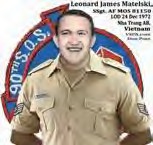 SSGT (E5)  – Air Force Regular.Age 37, married Caucasian Male Born 24 DEC 1934, from BRENHAM, TX.His tour began on May 11, 1971, atNHA TRANG AIR BASE, REPUBLIC OF VIETNAM,
327th COMBAT SECURITY GROUP (CSG)Casualty was on 4 FEB 1972, In KHANH HOA, SOUTH VIETNAM.
[Casualty database: BIEN HOA PROVINCE, prior to 1997]NON-HOSTILE [LOD]: Died of ILLNESS/Injury, GROUND CASUALTY,INTENTIONAL HOMICIDE [SSGT Matelski often assigned Intel around Nha Trang].
Body was Recovered.Panel 02W – Line 104*MATHIAS, ROBERT P.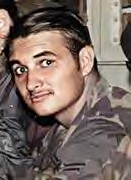 SGT – Air Force Regular. Age 21, MaleBorn 13 OCT 1953From GRANADA HILLS, CANAKHON PHANOM RTAFB, THAILAND, 56th SECURITY POLICE SQUADRON.Casualty was on 13 MAY 1975.NON-HOSTILE, Helicopter Crash (Eighteen 56th SPS and 5 Aircrew were Killed enroute to the Mayaguez Incident and Operation Rescue, Cambodia—the last battle of the Vietnam War).Body was Recovered.
*MCFADDEN, SAMUEL L.SGT – Air Force Regular.Born on 29 JUL 1934,from MACON, GA.
U-TAPAO RTAFB, THAILAND, 
635th SECURITY POLICE SQUADRON.Casualty was on 10 MAR 1971 in KHANH HOA, SOUTH VIETNAMNON-HOSTILE: Drowned, U-TAPAO RTAFB, THAILAND: Beach, Gulf of Tonkin. 
Body was Recovered.Comment - Michael Quinlan: I didn't know SSGT McFadden well. I had arrived a U- Tapao in early March after nine months at Takhli. SSGT. McFadden was our section leader for Delta sector, the beach part of the perimeter. Each night at Guardmount, he would call out the present-for-duty roster to, "yo", or "here". We were A bit ragtag, in the heat of the night. Four sections of SECURITY POLICE SQUADRON. and, I believe, two of Thai Guard's, made up Tiger Flight. One evening in March we learned that SSGT McFadden had tragically drowned at the beach, earlier that day. It was rough to hear that he had drown at the beach, on base, in the Gulf of Thailand. He was our section leader on Tiger Flight, 635th SECURITY POLICE SQUADRON., in March 1971. We did not really realize then, how those days would never be forgotten, even after many years. The Sarge was A Good Man. Mike Quinlan, E-4, 635th SECURITY POLICE SQUADRON., MAR-JUN 1971.  *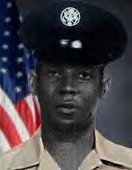 MC DONALD, RONALD IRVINA1C – Air Force Regular. 
Age 20, Male Black, Single, 
Born 21 MAY 1949, from New York City, NY.Tour of duty began 11 MAR 1970, at 
TAN SON NHUT AIR BASE, REPUBLIC OF VIETNAM, 
377th SECURITY POLICE SQUADRON, K-9 Handler.Casualty was on 14 APR 1970, in GIA DINH, NON-HOSTILE [LOD]: Died of illness/injury, GROUND CASUALTY OTHER ACCIDENT.Body was Recovered. Panel 11W - Line 3.  Description: A1C Ronald I. McDonald, a K-9 sentry dog handler, assigned Blue Patrol, 377th Security Police Squadron, Tan Son Nhut Air Base, Gia Dinh Province, RVN On April 14, 1970, died from a brain-stem contusion suffered in the Line of duty.  *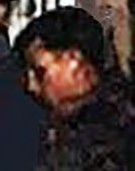 MC KELVEY, WILLIAM R.SGT – Air Force Regular.- Age 23, Male Born 30 JAN 1952, from PHILADELPHIA, PANAKHON PHANOM RTAFB, THAILAND, 56th SECURITY POLICE SQUADRON.Casualty was on 13 MAY 1975.NON-HOSTILE, Helicopter Crash (Eighteen 56th SPS and 5 Aircrew were Killed enroute to the Mayaguez Incident and Operation Rescue, Cambodia—the last battle of the Vietnam War).Body was Recovered.Panel 01W – Line 128Description: McKelvey was the last of the 630 servicemen from Philadelphia to die in the Vietnam Theater of Operations during the Vietnam Era, which the Department of Defense defines as the period from August 1964 through May 1975. The 23-year-old – Air Force Regular. sergeant was killed when the from CH-53 helicopter in which he was riding crashed 35 miles southwest of Nakhon Phanom, Thailand, on May 13, 1975. McKelvey had left Roxborough High School in 1969 at the age of 17 to enlist. He was assigned to the 56th Security Police Squadron in Vietnam. McKelvey had married a Thai woman and planned to adopt her daughter. In addition to his wife, he was survived by his parents and a sister. William lived on DuPont Street, in Roxborough, (PA. Source: Philadelphia Daily News 10/26/1987, Saturday, December 20, 2003). Don Graham.*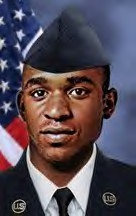 MCKNIGHT, CLARENCEA1C – Air Force Regular. Age 23, Male Born July 10, 1949, from Kingsport, TNCasualty was on June 12, 1973, in NAKHON PHANOM RTAFB, THAILAND, 56th SECURITY POLICE SQUADRON.NON-HOSTILE [LOD]: GROUND CASUALTY ACCIDENTAL SELF-DESTRUCTION(Gunshot wound in chest). Body was Recovered.*
MCNEILL, MICHAEL SIDNEY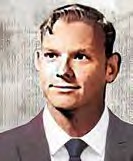 A1C (E3) – Air Force Regular.Age 23, Caucasian Single Male Born 18 OCT 1949, from OKULGEE, OKLength of service 2 years	DA NANG AIR BASE, REPUBLIC OF VIETNAM,6498th SECURITY POLICE SQUADRON. in QUANG NAM, SOUTH VIETNAMCasualty was on Dec 5, 1972NON-HOSTILE [LOD]: GROUND CASUALTY ACCIDENTAL SELF-DESTRUCTION.Religion – ROMAN CATHOLIC.Body was Recovered.  Panel 01W – Line 93. *MIDKIFF, GARY BRUCE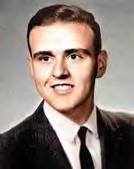 SGT (E3) – Air Force Regular.Age 22, Male Born 7 July 1945 From Miami, OK.Length of service 2 years. 
Tour of duty began 01 OCT 1967, at
BINH THUY AIR BASE,
632nd SECURITY POLICE SQUADRON.Casualty was on 4 FEB 1968 in PHONG DINH, SOUTH VIETNAMHOSTILE, GROUND CASUALTY, ARTILLERY, ROCKET, or MORTAR.Religion – Protestant.
Body was Recovered.  Panel 37E – Line 25.
Description: Binh Thuy AB SGT Gary Bruce Midkiff. A1C (E4) Gary Midkiff Killed In Action, Binh Thuy AB, 1968 Offensive: On Feb. 4, 1968 at approximately 2:00 a.m. the TET Offensive became a reality for Binh Thuy AB. The first casualty for the 632nd Security Police Squadron, during the 1968 Offensive, was SGT Gary Midkiff. Gary was assigned to Alpha-2 post, which was a machine gun bunker.  *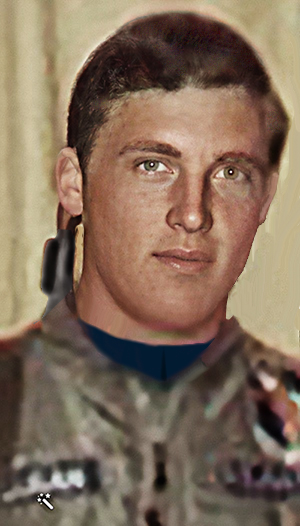 MILLIGAN, RANDALL GALEA1C – Air Force Regular.Age 20, Single Caucasian MaleBorn AUG 10, 1947, from LATON, CA.Length of service 1 year.Tour of duty began 09 FEB 1968, atCAM RANH BAY AIR BASE, REPUBLIC OF VIETNAM, 
12th SECURITY POLICE SQUADRON. Casualty was on 13 MAY 1968 in KHANH HOA, SOUTH VIETNAMNON-HOSTILE [LOD]: GROUND CASUALTY ILLNESS, DISEASE. Religion – BRETHREN (DUNKERS)Body was Recovered. Panel 60E - Line 27*MILLS, ROGER BERTHA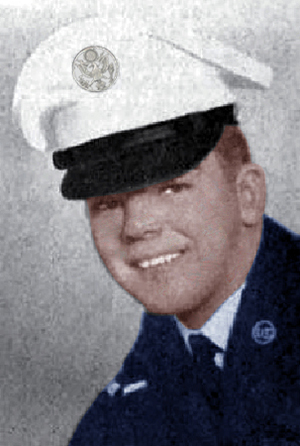 SGT (E4) – Air Force Regular.Age 21, Single Caucasian MaleBorn 30 Aug 1946, from HAVRE DE GRACE, MD.Length of service 3 years. His tour began on 29 Dec 1967TAN SON NHUT AIR BASE, REPUBLIC OF VIETNAM, 377th SECURITY POLICE SQUADRON. Casualty was on 31 JAN 1968 in GIA DINH, SOUTH VIETNAMHOSTILE, GROUND CASUALTY ARTILLERY, ROCKET, or  MORTAR. Religion – BAPTIST - SOUTHRN.Body was Recovered. Panel 36E – Line 25*MORAN, EDGAR CRAIG, II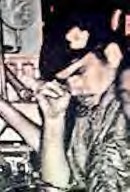 AIRMAN – Air Force Regular. Age 19, Male|Born 16 FEB 1956 From PITTSBURG, PANAKHON PHANOM RTAFB, THAILAND, 56th SECURITY POLICE SQUADRON.Casualty was on 13 MAY 1975.NON-HOSTILE, Helicopter Crash (Eighteen 56th SPS and 5 Aircrew were Killed enroute to the Mayaguez Incident and Operation Rescue, Cambodia—the last battle of the Vietnam War).Body was Recovered.*MORGAN, CHARLES R.SGT – Air Force Regular.Born 13 Feb 1920NAKHON PHANOM RTAFB, THAILAND, 56th SECURITY POLICE SQUADRON.Casualty was on 08 DEC 1968.
Non Hostile: Illness/DiseaseBody was Recovered.*MOON, JERRY RUDOLPH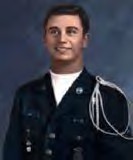 A2C - E3 – Air Force Regular. 
Age 21, Married Caucasian Male 
Born 10 APR 1946, from LANETT, ALLength of service 2 years.Tour of duty began 25 DEC 1966, atTUY HOA AIR BASE, REPUBLIC OF VIETNAM, 
31st AIR POLICE SQUADRON.Casualty was on 07 SEP 1967 in PHU YEN, SOUTH VIETNAMHOSTILE, GROUND CASUALTY - GUN, SMALL ARMS FIRE.Body was Recovered. Panel 26E - Line 28.*
MUSE, EDWARD GRADY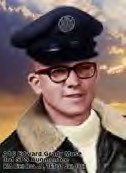 A1C – Air Force Regular.Age 20, Single Caucasian, MaleBorn 04 OCT 1947, from TUTWILER, MSLength of service 1 yearTour of duty began 09 SEP 1967, atBIEN HOA AIR BASE, REPUBLIC OF VIETNAM, 
3d AIR POLICE SQUADRON (Augmentee)Casualty was on 31 JAN 1968, in BIEN HOA, SOUTH VIETNAMHOSTILE, GROUND CASUALTY ARTILLERY, ROCKET, or MORTARReligion CHURCH OF CHRISTBody was Recovered. Panel 36E - Line 27*NEALIS, TOMMY R.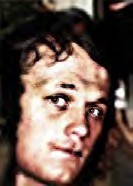 SGT – Air Force Regular. Age 22, Male 
Born 23 APR 1953From MT STERLING, CT.
Tour of duty began at,NAKHON PHANOM RTAFB, THAILAND, 
56th SECURITY POLICE SQUADRON.Casualty was on 13 MAY 1975.NON-HOSTILE, Helicopter Crash (Eighteen 56th SPS and 5 Aircrew were Killed enroute to the Mayaguez Incident and Operation Rescue, Cambodia—the last battle of the Vietnam War).Body was Recovered. 
Panel 01W – Line 128*NEEL, ROBERT RAY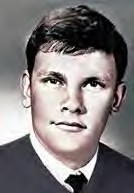 SGT – Air Force Regular.Age 21, Single Caucasian MaleBorn APR 12, 1948, from HOUSTON, TXTour of duty began 02 JUL 1969, atNHA TRANG AIR BASE, REPUBLIC OF VIETNAM, 
14th AIR POLICE SQUADRON.Casualty was on 02 MAY 1970 in KHANH HOA, SOUTH VIETNAMNON-HOSTILE [LOD]: GROUND CASUALTY ACCIDENTAL HOMICIDE.Religion – PENTECOSTAL.Body was Recovered.  Panel 11W - Line 86.Description: Gunshot/horseplay with weapons, from: CLIFFADIO@aol.com.Subject: VSPA: Memorial of AP/SP KIA or Line of Duty was just perusing the memorial and saw the entry for NEEL, Robert Ray was incomplete. Bobby was killed due to a weapons horseplay incident at CAM RANH BAY AIR BASE. I believe he was on in-country R&R from the 14th or the 90th 
SECURITY POLICE SQUADRON. at NHA TRANG, having departed PCS from CAM RANH BAY AIR BASE for NT earlier. Thanks, Clifford Wilson*

NIX, JOHN DAVID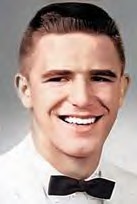 SGT – Air Force Regular.Age 23, Married Caucasian MaleBorn DEC 15, 1947, from LOUISVILLE, KYTour of duty began 01 JUN 1970, in GIA DINH, SOUTH VIETNAM.PHAN RANG AIR BASE, REPUBLIC OF VIETNAM,
35th SECURITY POLICE SQUADRON.Casualty was on 25 APR 1971NON-HOSTILE - Died of ILLNESS/INJURY GROUND CASUALTY VEHICLE CRASH.Body was Recovered.  Panel 03W - Line 12.
Description: Jeep Crash.*ORSUA, CHARLES DAVID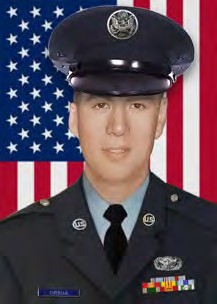 A1C – Air Force Regular.Age 19, Single Caucasian MaleBorn 19 APR 1950, from SUNNYVALE, CATour of duty began 28 APR 1969, PHAN RANG AIR BASE, REPUBLIC OF VIETNAM, 35th SECURITY POLICE SQUADRON.Casualty was on 15 JUL 1969, inNINH THUAN, SOUTH VIETNAM.NON-HOSTILE [LOD]: Died of ILLNESS/INJURY GROUND CASUALTY VEHICLE CRASHReligion - ROMAN CATHOLIC.Body was Recovered. 
Panel 20W - Line 2. Description: K-9 Truck rollover.  *PACIO, GEORGE HENRY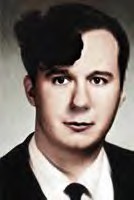 A1C – Air Force Regular.Age 23, Single Caucasian Male 
Born 15 MAR 1947, from LONG BEACH, NYTour of duty began 27 OCT 1970, atTAN SON NHUT AIR BASE, REPUBLIC OF VIETNAM, 
377th SECURITY POLICE SQUADRON.Casualty was on DEC 21, 1970. in GIA DINH, SOUTH VIETNAM.NON-HOSTILE [LOD]: GROUND CASUALTY ACCIDENTAL SELF-DESTRUCTION.Body was Recovered.Religion – ROMAN CATHOLIC. Panel 06W - Line 135.*PACKER, JOSEPH EVERETT, JR.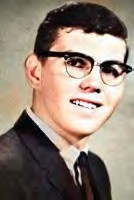 A2C (E3) – Air Force Regular.
Age 20, Single Caucasian MaleBorn 13 JUL 1945, from CAMDEN, NJLength of service 2 years.Tour of duty began 16 MAR 1966, atDONG HA AIR BASE, REPUBLIC OF VIETNAM, 6250th AIR POLICE SQUADRON; Det/620th 14th APS (TCS).Casualty was on 16 JUN 1966, in QUANG TRI, SOUTH VIETNAM.NON-HOSTILE [LOD]: GROUND CASUALTY, VEHICLE CRASH JEEP.Body was Recovered. Panel 08E - Line 53.Description: Died JUN 16, 1966, Vehicle crash near Dong Ha AIR BASE, REPUBLIC OF VIETNAM, while on duty driving a weapons carrier and swerved to avoid hitting a Vietnamese woman. Was assigned to Dong Ha Air Base as base defense/security, DH, 14th APS; DET, 1/620th TCS/AP. Augmentee (AUG). Tactical Radar SQUADRON.*PALMER, ROBERT A. Sgt - Air Force
56th SPS, NKP Thailand
Casualty on 07 MAY 1970 Non 
Non-Hostile: Illness/Disease
Body was Recovered.*PARK, IRVING GEON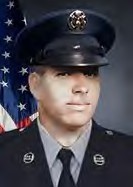 SGT – Air Force Regular.20 years old Single Caucasian MaleBorn 06 DEC 1948, from FORT WAYNE, IN.Length of service 2 years.
Tour of duty began 05 JAN 1969, atPHU CAT AIR BASE, REPUBLIC OF VIETNAM,
37th AIR POLICE SQUADRON.
Casualty was on 03 JUN 1970, in
BINH DINH, SOUTH VIETNAM.NON-HOSTILE [LOD]: GROUND CASUALTY VEHICLE CRASH.Religion – PROTESTANT.Body was Recovered.  Panel 13W - Line 88.Description: K-9 Truck rollover.*PASCOE, ROBERT EDWARD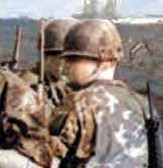 A1C – Air Force Regular.Age 24, Married Caucasian MaleBorn 17 APR 1943, from ARLINGTON, VA. Tour of duty began at,
PLEIKU AIR BASE, REPUBLIC OF VIETNAM,
633d AIR POLICE SQUADRON.Casualty was on 18 JUL 1967, in PLEIKU, SOUTH VIETNAM.NON-HOSTILE [LOD]: GROUND CASUALTY OTHER ACCIDENT.Body was Recovered. Panel 23E - Line 88.Description: Accidental Grenade/Armory Explosion.*PEREZ, CARLOS AUGUSTO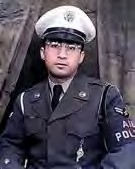 SGT – Air Force Regular.Age 35, Single Caucasian MaleBorn JUN 01, 1932, from AGUADILLA, PR.Length of service 16 years.Tour of duty began APR 17, 1967, at
PLEIKU AIR BASE, REPUBLIC OF VIETNAM,633d AIR POLICE SQUADRON.Casualty was on 01 DEC 1967, in PLEIKU, SOUTH VIETNAMNON-HOSTILE [LOD]: GROUND CASUALTY ILLNESS, DISEASE.Religion - ROMAN CATHOLIC.Body was Recovered. Panel 31E - Line 22.  *PETERSON, RUFUS G. JR.A1C – Air Force Regular. Age 21, Born 22 JUN 1951Tour of duty began at,PLEIKU AIR BASE, REPUBLIC OF VIETNAM,633d AIR POLICE SQUADRON.Casualty was on 19 NOV 1971.NON-HOSTILE [LOD]: Drowned: Lake Suan Kaset Lingsun, Udorn RTAFB, Thailand. Body was Recovered.  *PINER, JOHN ROBERT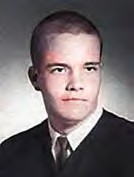 SGT – Air Force Regular. Age 21, Single Caucasian Male Born MAY 08, 1948From SAN GABRIEL, CALength of service 2 years.Tour of duty began 17 APR 1969TAN SON NHUT AIR BASE, REPUBLIC OF VIETNAM, 377th SECURITY POLICE SQUADRON.Casualty was on 11 MAR 1970, inBIEN HOA, SOUTH VIETNAM
NON-HOSTILE [LOD]: GROUND CASUALTY ILLNESS, DISEASEReligion – METHODIST. Body was Recovered.  Panel 13W - Line 113.  *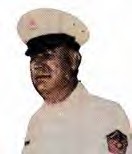 POROVICH, STEVESMSGT – Air Force Regular.-Regular. Married Male Caucasian Age 47, Male.Born NOV 03, 1924 From TUCSON, AZTour of duty began 15 JAN 1972TAN SON NHUT AIR BASE, REPUBLIC OF VIETNAM, 377th SECURITY POLICE SQUADRON.Casualty was on 21 APR 1972 in GIA DINH, SOUTH VIETNAMNON-HOSTILE [LOD]: Died of ILLNESS/INJURY GROUND, CASUALTY HEART ATTACK.
Religion - RUSSIAN ORTHODOX.Body was Recovered.Panel 01W - Line 5.*
RIDDLE, OLIVER JOHN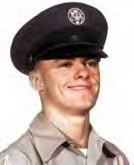 A2C – Air Force Regular.Age 21, Single Caucasian MaleBorn 23 OCT 1945, from CORAOPOLIS, PALength of service 2 years.Tour of duty began 29 NOV 1966TAN SON NHUT AIR BASE, REPUBLIC OFVIETNAM, 377th SECURITY POLICE SQUADRON.Casualty was on 04 DEC 1966. in 
GIA DINH, SOUTH VIETNAM.HOSTILE, GROUND CASUALTY ARTILLERY, ROCKET, or MORTARBody was Recovered. Panel 13E - Line 12. *
ROBERTSON, ROBERT MERLIN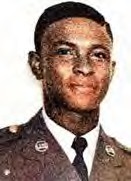 SGT – Air Force Regular. Age 22, Married Negro MaleBorn 20 MAY 1947, from RALEIGH, NCLength of service 2 years.Tour of duty began 20 MAY 1969.NAKHON PHANOM RTAFB, THAILAND, 56th SECURITY POLICE SQUADRON.Casualty was on 27 JAN 1970.NON-HOSTILE, Died of ILLNESS/INJURY, GROUND CASUALTY - HEART ATTACK.Religion - UNITED CHURCH OF CHRIST.Body was Recovered.Panel 12W – Line 103.*ROSS, ROBERT W.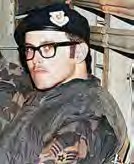 SGT – Air Force Regular.
Age 20, MaleBorn 09 JUL 1954, from CYPRESS, CANAKHON PHANOM RTAFB, THAILAND, 56th SECURITY POLICE SQUADRON.Casualty was on 13 MAY 1975.NON-HOSTILE, Helicopter Crash (Eighteen 56th SPS and 5 Aircrew were Killed enroute to the Mayaguez Incident and Operation Rescue, Cambodia—the last battle of the Vietnam War).Body was recovered. 
01W – Line 129 

*SAUER, PAUL C.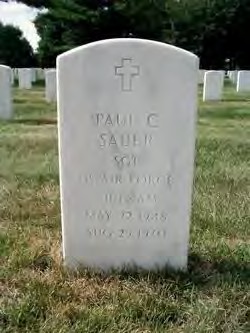 SGT – Air Force Regular. Age 22, MaleBorn 22 MAY 1948, from NEW YORK CITY, NYCasualty was on 25 AUG 1970DON MUANG RTAFB, THAILAND, 631st SECURITY POLICE SQUADRON.NON-HOSTILE- Train vs. Vehicle.
Body was Recovered.Description: NON-HOSTILE, Train vs. Vehicle. The New York Times, 1996 BANGKOK, Thailand, Aug. 26 (Reuters) — An express train traveling at full speed struck bus, killing seven American Airmen, and injuring four others at a railroad crossing near Bangkok's Don Muang airport, police sources said today. The bus was taking the airmen to their headquarters from the airport 15 miles north of Bangkok last night when the collision occurred at an unguarded crossing, the police said. The police identified the dead Airmen as Thomas J. Broad water, Age 26, Handel Emila Jr. 26; Paul C. Saver, 22; Richard H. Stanton; 40; Walter Krizanowski, 24; Richard Gregsby, 21, and Paul Edmunson, 22. 

*SISLEY, RUSSELL JAY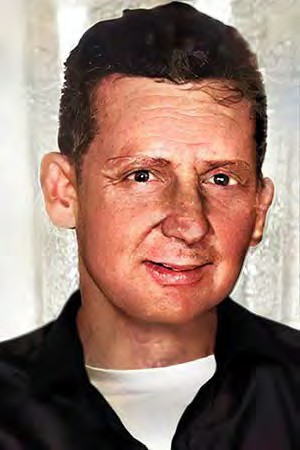 SMSGT- E8 – Air Force Regular. Age 38, Married Caucasian MaleBorn 30 NOV 1927, from CARTER LAKE, IALength of service18 years.Tour of duty began 24 JAN 1966, in QUANG TRI PROVINCE,DONG HA AIR BASE, REPUBLIC OF VIETNAM, 6250th AIR POLICE SQUADRON. Casualty was on 16 JUN 1966 in QUANG TRI, SOUTH VIETNAM.NON-HOSTILE, GROUND CASUALTY, WEAPONS CARRIER CRASH.Body was Recovered. - Panel 08E - Line 54.Description: Died 16 JUN 1966 in a Vehicle crash near Dong Ha AIR BASE, REPUBLIC OF VIETNAM, while on duty driving a weapons carrier and swerved to avoid hitting a Vietnamese woman. Was assigned to
  Dong Ha Airfield as base defense/security for the 620th Tactical Radar SQUADRON. May have TDY to Dong Ha Air Base. *SLAUGHTER, FREDDIE L. JR.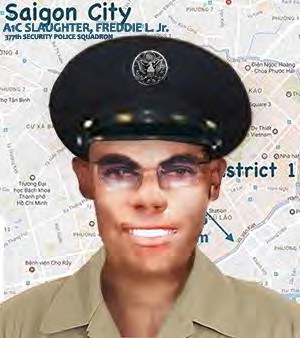 A1C – Air Force Regular. Age 20, Single, Negro, MaleBorn 14 JUL 1952, from JACKSON, MSTour of duty began 17 MAR 1972.TAN SON NHUT AIR BASE, REPUBLIC OF VIETNAM, 377tjh SECURITY POLICE SQUADRON.Casualty was on 30 JUL 1972, in GIA DINH, SOUTH VIETNAM 
NON-HOSTILE, GROUND CASUALTY DROWNED, SUFFOCATEDReligion – BAPTISTBody was Recovered 
Panel 01W - Line 61*SOLOMON, SIDNEY MORTON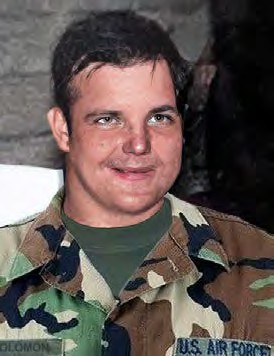 SSGT - E5 – Air Force Regular. (Korea; Vietnam)
Age 39, Married Caucasian MaleBorn 08 NOV 1930, from Roslyn Heights, NY Tour of duty began 28 JAN 1970BINH TUY AIR BASE, REPUBLIC OF VIETNAM, 632nd SECURITY POLICE SQUADRON.Casualty was on 16 MAY 1970.NON-HOSTILE, Ground Casualty - Vehicle CrashReligion – Jewish Body was Recovered. Panel 10W - Line 54.Description: The accident claimed the lives of two SP's on their way to post and were hit by a drunk driver, driving a deuce and a half.**
STEEN, LENORD LARRYA1C – Air Force Regular. UBON RTAFB, THAILAND, 8th AIR POLICE SQUADRON.CASUALTY WAS ON 08 OCT 1967 NON-HOSTILE [LOD]: Gunshot. Body was Recovered. 
*STEPP, CHARLES HAROLDA1C – Air Force Regular.Age 18, Single Caucasian Male Born FEB 12, 1954From POPLAR BLUFF, MOTour of duty began JAN 01, 1972DA NANG AIR BASE, REPUBLIC OF VIETNAM, 6498th SECURITY POLICE SQUADRON. Casualty was on SEP 05, 1972 in QUANG NAM, SOUTH VIETNAM,NON-HOSTILE, GROUND CASUALTY ACCIDENTAL SELF DESTRUCTION 
(Gunshot wound in the chest)Religion – BAPTIST 
Body was Recovered. 
Panel 01W -Line 70.  *STEWART, ERI C V. V. D. U- TAPAO RTAFB, T HAI L AND, 635t h SEC URI TY P OLI CE S QUADR ONCasualty was on 09 DEC 1970. NON-HOSTILE [LOD]: Vehicle Crash. Body was Recovered.*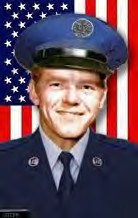 WILLIS, THOMAS MURTEN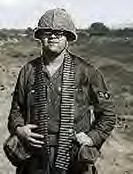 A2C - E3 – Air Force Regular. Age 20, Single Caucasian Male Born 03 OCT 1946From MC CALL, IDLength of service 3 years.Tour of duty began MAY 02, 1966PHAN RANG AIR BASE, REPUBLIC OF VIETNAM, 35th SECURITY POLICE SQUADRON. Casualty was on JUN 05, 1967 in QUANG TRI, SOUTH VIETNAM.NON-HOSTILE, Died of ILLNESS/INJURY, GROUND CASUALTY ILLNESS, DISEASE.Body was Recovered. Panel 21E – Line 59.*SUPNET, RICHARD ARELLANO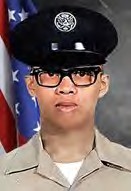 A1C – Air Force Regular.Age 19, Single, Malayan, MaleBorn MAR 17, 1952- From SAN FRANCISCO, CATour of duty began JAN 07, 1971CAM RANH BAY AIR BASE, REPUBLIC OF VIETNAM, 483rd SECURITY POLICE SQUADRON.Casualty was on SEP 23, 1971in KHANH HOA, SOUTH VIETNAM.NON-HOSTILEGROUND CASUALTY, ACCIDENTAL SELF-DESTRUCTION.Religion - ROMAN CATHOLIC.Body was Recovered. Panel 02W - Line 24.Description: Accidental Self-Destruction (Gunshot: dropped his weapon).*TREEN, HARLIN PERRY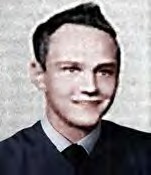 MAJ – Air Force Regular. Age 39, Married, Caucasian, MaleBorn MAY 10, 1929From ENID, Garfield County, OKLAHOMA Length of service 20 years.Tour of duty began APR 25, 1968 TAN SON NHUT AIR BASE 377th CSGCasualty was on AUG 12, 1968 in GIA DINH, SOUTH VIETNAM,NON-HOSTILE, GROUND CASUALTY ACCIDENTAL SELF-DESTRUCTIONBody was Recovered. Religion - BAPTIST Panel 48W - Line 4 *VANDEGEER, RICHARD 2LT - 011ST SPECIAL OPS SQDN, 56TH SPECIAL OPS WING, 7TH AF
Married
Columbus, Ohio
Date of Birth  : January 11, 1948Date of Death: May 15, 1975Panel 01W – Line 132 *WEBB, ROBERT C. MSGT – Air Force Regular.UDORN RTAFB, THAILAND, 432nd SECURITY POLICE SQUADRON.Casualty was on 18 NOV 1968NON-HOSTILE [LOD]: ILLNESS/Disease. Body was Recovered. *WHITFIELD, JESSE J. SGT – Air Force Regular.UDORN RTAFB, THAILAND, 432nd SECURITY.08 OCT 1970 NON-HOSTILE. Body was Recovered.Description: Accidental Self-Destruction: Gunshot – I am not a member of VSPA, but I am well aware of one of our fallen that you have listed on your website. I was a Security Policeman for 22 years and retired as a MSGT on 1 JUN 1989. I was SGT. Jesse Whitfield’s Flight Chief at the time of his death.At the time his death occurred, he was assigned to Det-1, 432nd SECURITY POLICE SQUADRON. (Nam Phong Airfield, Thailand). Our TDY site was located approximately 60-70 miles south of our main base at Udorn RTAFB. Jesse was a quiet, yet humorous young man. He bunked in the same trailer as I did. His room was right next to mine. I do not know what compelled Jesse to do what he did on that fateful night, but; I will never understand why.He was a "good" troop. He never gave any indication that were any problems in his life. If there were problems, he hid them well. As I said earlier, Jesse was a good man and a fine 'Security Policeman.' I cannot give anyone any answers. All I can say is that SGT. Jesse Whitfield performed his duties in an outstanding manner, and whatever his persona problems may have been, they didn't detract from his dedication to his duties. Bill McGeorge, SGT (USAFRET.)*WISSIG, EDWARD SIMON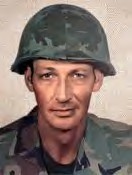 SSGT - E5 – Air Force Regular. Age 39, Caucasian Male Married Born 24 May 1931From LAKE RONKONKOMA, NYHis tour began on Jul 31, 1970.PHU CAT AIR BASE, 12th SPS, SOUTH VIETNAMCasualty was on Feb 12, 1971 In BINH DINH, SOUTH VIETNAM.HOSTILE, GROUND CASUALTY OTHER EXPLOSIVE DEVICE.Religion – ROMAN CATHOLIC.Body was Recovered. Panel 05W - Line 100.*WOOD, BERTRAM, JR.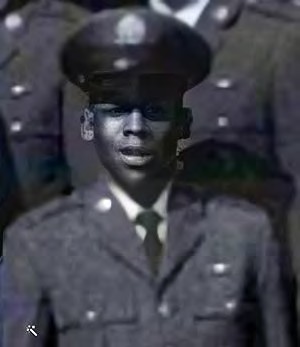 A1C – Air Force Regular. Age 20, Single, Negro, MaleBorn 30 OCT 1949, from BALTIMORE, MARYLANDTour of duty began 04 JUN 1970PLEIKU AIR BASE, 6254th APB/Security POLICE SQUADRON.Casualty was on 25 SEP 1970 in KHANH HOA, SOUTH VIETNAM NON-HOSTILE, GROUND CASUALTY, ACCIDENTAL SELF-DESTRUCTIONReligion – BAPTIST Body was Recovered. Panel: 07W–Line 88.*WOODWARD, RICHARD RANDOLPH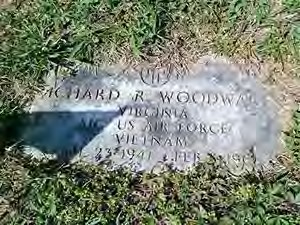 A1C – Air Force Regular. Age 24, Single, Negro, MaleBorn 23 APR 1941, from SPOTSYLVANIA, VALength of service 6 years.Tour of duty began 04 FEB 1966DA NANG AIR BASE, REPUBLIC OF VIETNAM, 6252nd AIR POLICESQUADRON. Casualty was on 08 FEB 1966 in GIA DINH, SOUTH VIETNAMNON-HOSTILE, Died of ILLNESS/INJURY GROUND CASUALTY ILLNESS, DISEASEBody was Recovered. Panel 05E - Line 19.*In Memory of Jackie Kays (RIP-111 10/13/2020), Warrior, Poet, Hero, Friend.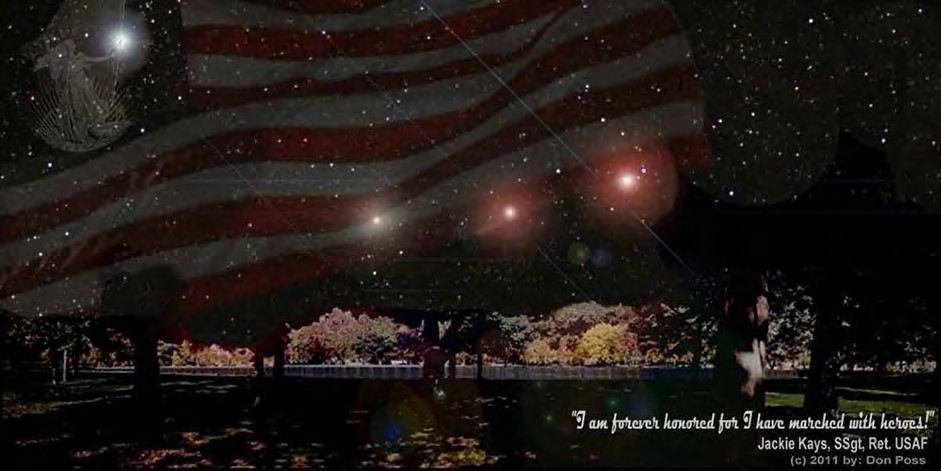 Names of 58,212 Killed in Action or Line of Duty are inscribed in the black granite Wall, at rest beneath a blanket of starlight and flares. SSGT Jackie Kays (Ret. USAF, Da Nang AB, 1965, RIP Sep 2020) said it best: I am forever honored, for I have marched with heroes. (c) Photo & Composite 2011, by Don Poss.
We Take Care of Our Own